*MAKLUMAT PESERTA*Wajib: Bagi permohonan berkumpulan , sila lampirkan senarai nama/kehadiran berserta No. Pekerja.KEGUNAAN PEJABAT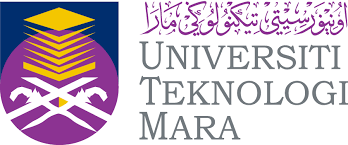 UiTM CAWANGAN PAHANGKAMPUS RAUBBORANG PERMOHONAN JAM LATIHAN* Sila lampirkan surat kelulusan penganjuran/ menghadiri latihan, brosur @ sijil dan tentatif programNAMA LATIHAN:JENIS LATIHAN :        BENGKEL                   FORUM                     KURSUS                       CERAMAH                         KONFERENSI             KOLOKIUM              TAKLIMAT                    SEMINAR        BENGKEL                   FORUM                     KURSUS                       CERAMAH                         KONFERENSI             KOLOKIUM              TAKLIMAT                    SEMINAR        BENGKEL                   FORUM                     KURSUS                       CERAMAH                         KONFERENSI             KOLOKIUM              TAKLIMAT                    SEMINAR        BENGKEL                   FORUM                     KURSUS                       CERAMAH                         KONFERENSI             KOLOKIUM              TAKLIMAT                    SEMINAR        BENGKEL                   FORUM                     KURSUS                       CERAMAH                         KONFERENSI             KOLOKIUM              TAKLIMAT                    SEMINAR        BENGKEL                   FORUM                     KURSUS                       CERAMAH                         KONFERENSI             KOLOKIUM              TAKLIMAT                    SEMINAR        BENGKEL                   FORUM                     KURSUS                       CERAMAH                         KONFERENSI             KOLOKIUM              TAKLIMAT                    SEMINARKOMPETENSI:        ICT                              KHUSUS                    UMUM         ICT                              KHUSUS                    UMUM         ICT                              KHUSUS                    UMUM         ICT                              KHUSUS                    UMUM         ICT                              KHUSUS                    UMUM         ICT                              KHUSUS                    UMUM         ICT                              KHUSUS                    UMUM TARIKH DARI:HINGGA  :MASA DARI:HINGGA  :JUMLAH JAM  :ANJURAN :TEMPAT:SINOPSIS:PENGENALANOBJEKTIFKAITAN LATIHAN DENGANTUGASAN STAFNAMA:NO. PEKERJA:JAWATAN  :Tandatangan Pemohon/ PenganjurKelulusan Ketua Jabatan…………………………………………………………………………………………………….Nama  : Penolong RektorTarikh  :        Tarikh :Jumlah jam latihan yang diluluskanTarikh kemaskini dalam sistem e-LatihanUrusetia latihan:Nama    :Jawatan:…………………………………………………T/tangan